Научно-исследовательская лаборатория аккредитована PCA (№ AB 079) Член аналитики FOSFA I GAFTAДоклад из обследований №15496 / 14 / GDY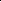 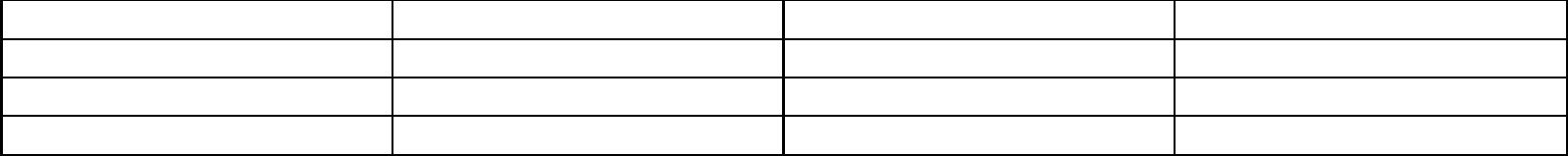 Адрес лаборатории: Гдиня 81-571, Хвашчиньска 180Результаты относятся исключительно к анализируемых образцов. Если не указано иначе, погрешность измерения была оценена для коэффициента к = 2 с уровнем достоверности 95%.Имя и адрес заказчика:Имя и адрес заказчика:Имя и адрес заказчика:Имя и адрес заказчика:Имя и адрес заказчика:Предмет исследованияПредмет исследованияECO FUTURE POLAND SP.ZO.OECO FUTURE POLAND SP.ZO.OECO FUTURE POLAND SP.ZO.OECO FUTURE POLAND SP.ZO.OECO FUTURE POLAND SP.ZO.OECO FUTURE POLAND SP.ZO.O(По заявлению клиента)(По заявлению клиента)Pulawska 270/30Pulawska 270/30Pulawska 270/30Pulawska 270/30Pulawska 270/30ОСАДКА СТОЧНЫХ ВОДОСАДКА СТОЧНЫХ ВОД02-819 Warszawa02-819 Warszawa02-819 Warszawa02-819 Warszawa02-819 WarszawaСостояние образцов без оговорокСостояние образцов без оговорокдата получения образцов: 2014-01-24дата получения образцов: 2014-01-24дата получения образцов: 2014-01-24дата получения образцов: 2014-01-24дата получения образцов: 2014-01-24дата получения образцов: 2014-01-24Состояние образцов без оговорокСостояние образцов без оговорокдата получения образцов: 2014-01-24дата получения образцов: 2014-01-24дата получения образцов: 2014-01-24дата получения образцов: 2014-01-24дата получения образцов: 2014-01-24дата получения образцов: 2014-01-24Образцы доставлены КлиентомОбразцы доставлены Клиентомдаты завершения исследований: 2014-02-05даты завершения исследований: 2014-02-05даты завершения исследований: 2014-02-05даты завершения исследований: 2014-02-05даты завершения исследований: 2014-02-05даты завершения исследований: 2014-02-05Образцы доставлены КлиентомОбразцы доставлены Клиентомдаты завершения исследований: 2014-02-05даты завершения исследований: 2014-02-05даты завершения исследований: 2014-02-05даты завершения исследований: 2014-02-05даты завершения исследований: 2014-02-05даты завершения исследований: 2014-02-05Tип исследованияTип исследованияTип исследованияTип исследованияTип исследованияМетодЕдиницы измеренияРезультат*Количество живых яиц*Количество живых яиц*Количество живых яиц*Количество живых яиц*Количество живых яицPB-167 вид. I видштук/кг с.р.0кишечных паразитовкишечных паразитовкишечных паразитовкишечных паразитовкишечных паразитовдн.01.08.2012* Количество живых яиц* Количество живых яиц* Количество живых яиц* Количество живых яиц* Количество живых яицPB-167 вид. I видштук/кг с.р.0кишечных паразитовкишечных паразитовкишечных паразитовкишечных паразитовкишечных паразитовдн.01.08.2012Ascaris/АскаридыAscaris/АскаридыAscaris/АскаридыAscaris/АскаридыAscaris/Аскариды* Количество живых яиц* Количество живых яиц* Количество живых яиц* Количество живых яиц* Количество живых яицPB-167 вид. I видштук/кг с.р.0кишечных паразитовкишечных паразитовкишечных паразитовкишечных паразитовкишечных паразитовдн.01.08.2012Toxacara /Toxacara /Toxacara /Toxacara /ТоксокарoзТоксокарoз* Количество живых яиц* Количество живых яиц* Количество живых яиц* Количество живых яиц* Количество живых яицPB-167 вид. I видштук/кг с.р.0кишечных паразитовкишечных паразитовкишечных паразитовкишечных паразитовкишечных паразитовдн.01.08.2012Trichuris /Trichuris /Trichuris /Trichuris /Trichuris /ТрихоцефальoзТрихоцефальoзТрихоцефальoзТрихоцефальoзТрихоцефальoз*Наличие Salmonella*Наличие Salmonella*Наличие Salmonella*Наличие Salmonella*Наличие SalmonellaPB-180 вид. I вид%  Сухого веществавідсутня у 100 г.spp./дн.01.08.2012spp./СальмонелаСальмонеладн.01.08.2012*Хром*Хром*Хром*Хром*ХромPB-186 вид. II видмг/кг  Сухого вещества3.86дн.27.12.2012*Цинк*Цинк*Цинк*Цинк*ЦинкPB-186 вид. II видмг/кг  Сухого вещества281дн.27.12.2012*Фосфор*Фосфор*Фосфор*Фосфор*ФосфорPB-186 вид. II вид%  Сухого вещества1.5дн.27.12.2012*Кадмий*Кадмий*Кадмий*Кадмий*КадмийPB-186 вид. II видмг/кг  Сухого вещества0.347дн.27.12.2012*Магний*Магний*Магний*Магний*МагнийPB-186 вид. II вид%  Сухого вещества> 0.50 (0.54)дн.27.12.2012*Медь*Медь*Медь*Медь*МедьPB-186 вид. II видмг/кг  Сухого вещества39.8дн.27.12.2012*Никель*Никель*Никель*Никель*НикельPB-186 вид. II видмг/кг  Сухого вещества6.63дн.27.12.2012*Свинец*Свинец*Свинец*Свинец*СвинецPB-186 вид. II видмг/кг  Сухого вещества< 2.00дн.27.12.2012*Калий*Калий*Калий*Калий*КалийPB-186 вид. II видмг/кг  Сухого вещества1.80дн.27.12.2012*Ртуть*Ртуть*Ртуть*Ртуть*РтутьPB-186 вид. II видмг/кг  Сухого вещества0.0055дн.27.12.2012*Кальций*Кальций*Кальций*Кальций*КальцийPB-186 вид. II вид%  Сухого вещества> 5.00 (9.29)дн.27.12.2012*Амиачний Азот*Амиачний Азот*Амиачний Азот*Амиачний Азот*Амиачний АзотPB-178 вид. I вид дн.%  Сухого вещества0.5614.08.2012*Общий азот по*Общий азот по*Общий азот по*Общий азот по*Общий азот поPN-EN 13342: 2002%  Сухого вещества5.19Кьельдалю*рНPN-EN 12176: 20047.3* Органическое ВеществоPN-EN 12879: 2004%  Сухого вещества72.1* Сухое ВеществоPN-EN 12880: 2004%74.8Дата создания 2014-Отчет санкционирован:mgr. inż Agnieszka Florek, старший ассистент отдела анализа лаборатории спектрометрииmgr. inż Ewa Brzezicka, эксперт отдела анализа лаборатории микробиологииmgr inż Tomasz Wiesolowski, руководитель лабораториианализа окружающей средыУтверждается квалифицированной02-05Отчет санкционирован:mgr. inż Agnieszka Florek, старший ассистент отдела анализа лаборатории спектрометрииmgr. inż Ewa Brzezicka, эксперт отдела анализа лаборатории микробиологииmgr inż Tomasz Wiesolowski, руководитель лабораториианализа окружающей средыэлектронной подписьюОтчет санкционирован:mgr. inż Agnieszka Florek, старший ассистент отдела анализа лаборатории спектрометрииmgr. inż Ewa Brzezicka, эксперт отдела анализа лаборатории микробиологииmgr inż Tomasz Wiesolowski, руководитель лабораториианализа окружающей средыRafal Kartanowicz, директорОтчет санкционирован:mgr. inż Agnieszka Florek, старший ассистент отдела анализа лаборатории спектрометрииmgr. inż Ewa Brzezicka, эксперт отдела анализа лаборатории микробиологииmgr inż Tomasz Wiesolowski, руководитель лабораториианализа окружающей средылабораторииОтчет санкционирован:mgr. inż Agnieszka Florek, старший ассистент отдела анализа лаборатории спектрометрииmgr. inż Ewa Brzezicka, эксперт отдела анализа лаборатории микробиологииmgr inż Tomasz Wiesolowski, руководитель лабораториианализа окружающей средыОтчет санкционирован:mgr. inż Agnieszka Florek, старший ассистент отдела анализа лаборатории спектрометрииmgr. inż Ewa Brzezicka, эксперт отдела анализа лаборатории микробиологииmgr inż Tomasz Wiesolowski, руководитель лабораториианализа окружающей средыОтчет санкционирован:mgr. inż Agnieszka Florek, старший ассистент отдела анализа лаборатории спектрометрииmgr. inż Ewa Brzezicka, эксперт отдела анализа лаборатории микробиологииmgr inż Tomasz Wiesolowski, руководитель лабораториианализа окружающей среды*Исследование аккредитовано*Исследование аккредитованоˮ″¤ Исследование, проведенное субподрядчикомˮ″¤ Исследование, проведенное субподрядчикомˮ″¤ Исследование, проведенное субподрядчиком1) Результат приведен в скобках за пределами области аккредитации1) Результат приведен в скобках за пределами области аккредитации1) Результат приведен в скобках за пределами области аккредитации